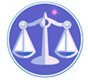 【更新】2019/1/6【編輯著作權者】黃婉玲（建議使用工具列--〉檢視--〉文件引導模式/功能窗格）（參考題庫~本文只收錄部份頁面,且部份無法超連結其他位置及檔案）《《刑法申論題庫彙編》共156單元【科目】包括。b。刑法及犯罪學。c。刑法總則【其他科目】。S-link123總索引。01警察&海巡考試。02司法特考&專技考試。03公務人員考試☆★各年度考題★☆　　　　　　　　　　　　　　　　　　　　　　　　　　　　　　　　　　　　　　　　　　　回目錄(19)〉〉回首頁〉〉103年(6)10301。（19）103年公務人員特種考試身心障礙人員三等考試。法制103年公務人員特種考試身心障礙人員考試試題30450【考試別】身心障礙人員考試【等別】三等考試【類科】法制【科目】刑法【考試時間】2小時　　一、甲在賣場購物時，一時內急，不顧「員工休息室非請勿入」的警示標語，進入員工廁所使用。賣場警衛在巡視辦公室時，未發覺員工休息室廁所有人，而將該休息室由外鎖上。甲上完廁所後，發現自己被鎖起來，在數次呼叫無人後，未考慮以手機向外求援，決定破壞門鎖，並得以離去。試問甲的行為依刑法如何評價？（25分）　　二、甲想殺乙，將有殺傷力之炸彈郵包，交付快遞公司寄給乙，快遞公司員工 A 在運送郵件時，不慎車速過快，翻落小河，郵件因浸水，而不具爆炸性。甲在寄出郵包後，突然心生悔意，以簡訊告知乙該郵包有爆炸性，不要打開以免受傷。乙沒有注意有簡訊，仍收受郵包並開啟，但因郵包已經沒有爆炸性，故乙毫髮無傷。問甲之行為成立何罪？（25分）　　三、甲開車於路口等候紅燈時，後車煞車不及由後追撞，甲在被撞後，自認倒楣，未下車處理，即闖紅燈將車開走。惟後車駕駛人Ａ卻因車禍頭部受傷流血昏迷於駕駛座，一旁機車騎士Ｂ見狀立即報警並追上甲將車攔下，路旁交警Ｃ上前處理，由於Ｃ目睹甲闖紅燈，遂於第一時間簽發違規罰單與甲，甲自認自己停車被撞並無過失，將Ｃ簽寫中之罰單搶下進而憤怒撕毀，試問甲之行為依刑法如何評價？（25分）　　四、Ａ企圖行賄公務員Ｂ，將新臺幣一百萬元放置於水果禮盒內，委由完全知情之甲交付予Ｂ。甲卻持該一百萬元買運動彩券，不料開獎後並未中獎。甲乃向警察局報案，謊稱水果禮盒內之金錢被搶。試問甲之行為成立何罪？（25分）　　　　　　　　　　　　　　　　　　　　　　　　　　　　　　　　　　　　　　　　　　　回目錄(12)〉〉回首頁〉〉10302。b（12）103年國軍上校以上軍官轉任公務人員上校轉任考試。廉政103年公務人員特種考試關務人員考試、103年公務人員特種考試身心障礙人員考試及103年國軍上校以上軍官轉任公務人員考試試題80520【考試別】國軍上校以上軍官轉任公務人員考試【等別】上校轉任考試【類科】廉政【科目】刑法及犯罪學【考試時間】2小時　　一、刑法第10條第2項規定「稱公務員者，謂下列人員：一、依法令服務於國家、地方自治團體所屬機關而具有法定職務權限，以及其他依法令從事於公共事務，而具有法定職務權限者。二、受國家、地方自治團體所屬機關依法委託，從事與委託機關權限有關之公共事務者。」，試依該規定說明下述數人是否為刑法上之公務員：　　(一)國軍退除役官兵輔導委員會政風處之科長甲。（9分）　　(二)中國國民黨黃復興黨部某支級黨部之主任委員乙。（8分）　　(三)嘉南農田水利會輔導室負責推廣宣導廉政法令業務之專任職員丙。（8分）　　二、某民間團體打算向政府申請一筆經費，其中需要出席活動者簽名之名冊。活動負責人甲為能申請到全額經費，未經授權即自行代替未出席者在名冊上簽名，並以該名冊作為出席活動人數之佐證。試附理由說明甲的行為是否構成刑法偽造文書印文罪章之犯罪。（25分）　　三、義大利醫師龍布羅梭（C.Lombroso）對於犯罪人所提出之學說，其主要內容為何？立論上有何缺陷？產生何種影響？（25分）　　四、女性犯罪在犯罪統計上有何特性？這種統計特色，可能是源自什麼原因？（25分）。107年(6)。106年(7)。105年(6)。104年(9)。103年(6)。102年(10)。101年(8)。100年(11) *。99年(9)。98年(13)。97年(11)。96年(8)。95年(8)。94年(12)。93年(10)。92年(13)。91年(9)。107年(6)。106年(7)。105年(6)。104年(9)。103年(6)。102年(10)。101年(8)。100年(11) *。99年(9)。98年(13)。97年(11)。96年(8)。95年(8)。94年(12)。93年(10)。92年(13)。91年(9)。107年(6)。106年(7)。105年(6)。104年(9)。103年(6)。102年(10)。101年(8)。100年(11) *。99年(9)。98年(13)。97年(11)。96年(8)。95年(8)。94年(12)。93年(10)。92年(13)。91年(9)（1）公務人員特種考試司法人員三等考試~*司法事務官、法院書記官等。107年。106年。105年*。104年。103年。102年。101年。100年*。99年。98年。97年01司法事務官。97年02司法事務官（2）公務人員特種考試國防部文職人員二等考試*。書記官。97年（3）專門職業及技術人員高等考試。律師。99年。98年。97年。96年。95年*。94年。94年01檢覈。94年02檢覈。93年。93年檢覈*。92年。92年檢覈。91年。91年檢覈01。91年檢覈02（4）公務人員特種考試司法人員三等考試~*司法官。99年。98年。97年。96年*。95年。94年。93年。92年。91年（5）公務人員特種考試司法人員三等考試~*檢察事務官偵查實務組、監獄官。107年。106年。105年。104年。103年。102年。101年*。100年。99年。98年。97年。96年*。95年。94年。93年。92年。91年（6）特種考試地方政府公務人員三等考試~*法制、法律廉政。107年。106年。105年。104年。103年*。102年。101年。100年。99年。98年。97年*。96年。95年。94年01。94年02。93年。92年。91年（7）公務人員升官等薦任考試。矯正、法制。106年。104年。102年。100年。98年。96年。94年。92年（8）公務人員特種考試法務部調查局調查人員三等考試*。調查工作組〈刑法總則〉。101年。100年。99年。97年*。96年。95年。94年。93年。92年。91年（9）公務人員特種考試法務部調查局調查人員三等考試*。法律實務組。107年。106年。105年。104年。103年*。102年。101年。100年。99年。98年*。97年。96年。95年。94年。93年。92年。91年（10）公務人員高等考試三級考試~*法制、法律廉政。107年。106年。105年。104年。103年。102年。101年*。100年。99年。98年。97年。96年。95年。94年。93年。92年（11）公務人員升官等考試。簡任升官等。法制。94年。92年（12）國軍上校以上軍官轉任公務人員考試。上校轉任考試*。廉政〈刑法及犯罪學〉。107年。106年。105年。104年。103年*。102年。100年。98年。97年。93年（13）軍法官考試。101年。100年。98年。97年。95年。93年（14）公務人員高等考試一級考試。法制。92年（15）公務人員高等考試二級考試。法制。107年。106年。105年。104年。102年*。101年。100年。99年。98年。92年（16）高等檢定考試。法務類。92年（17）警察人員升官等考試。警正警察官升官等*。刑事警察人員。91年（18）特種考試退除役軍人轉任公務人員三等考試~*法律廉政。106年。104年。102年。100年。98年（19）公務人員特種三等考試。法制*03A身心障礙人員&03B原住民族考試。105年03B。104年03A。104年03B*。103年03A。103年03B。102年03A。102年03B。98年03A（20）特種考試交通事業鐵路人員高員三級考試。*法律廉政。107年。101年。100年。99年